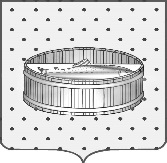 Ленинградская область                           Лужский муниципальный район Совет депутатов Лужского городского поселениятретьего созываРЕШЕНИЕ                                                               28 февраля 2017 года    № 153О передаче в федеральную собственность муниципального недвижимого имущества        В связи с обращением начальника отдела Министерства внутренних дел Российской Федерации по Лужскому району Ленинградской области  Дегтярева А.В., в соответствии с требованием Федерального закона от 06.10.2003 года № 131-ФЗ «Об общих принципах организации местного самоуправления в Российской Федерации»,  Совет депутатов  муниципального образования Лужское городское поселение Лужского муниципального района Ленинградской области  РЕШИЛ:	1. Отказать в передаче муниципального недвижимого имущества – части  нежилого здания, расположенного по адресу: Ленинградская область, г. Луга, пр. Кирова, д. 24, общей площадью 401,9 кв. м, с кадастровым номером 47:29:0103011:2408, из муниципальной собственности муниципального образования  Лужское городское поселение Лужского муниципального района Ленинградской области в федеральную собственность.2.  Контроль за исполнением решения возложить на  постоянную депутатскую комиссию  по вопросу муниципального имущества, земельным отношениям, строительству, архитектуре, вопросам ЖКХ, благоустройства, энергетики и охране окружающей среды.Глава Лужского городского поселения,исполняющий полномочия председателя Совета депутатов	                                                                              В.Н. Степанов Разослано: адм. ЛМР, КУМИ – 2 экз., ОМВД России по Лужскому району,                    прокуратура.